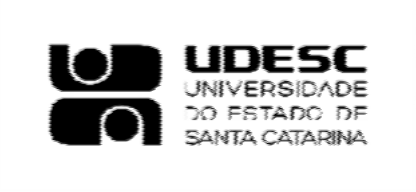 ANEXO X(alterado em 10/06/2020 pelo processo SGPe UDESC 16824/2020)DECLARAÇÃOLICENÇA PRÊMIO TÉCNICO UNIVERSITÁRIOEu,..........................................................................................,	TécnicoUniversitário da Fundação Universidade do Estado de Santa Catarina – UDESC, sob matrícula n.º......................., chefe do Setor ..........................................., e Cadastrode Pessoas Físicas n.º..........................................., declaro, para fins de licença  prêmio do técnico efetivo	quemeu setor absorverá a carga de trabalho, sem o pagamento de hora-extra para tais atividades.Local e data  	Chefe do Setor/ Nome Legível e Assinatura:37